Chemical Reactions:
Reaction Energy, Water & MacromoleculesChemical reactions need _____________________ .__________________ = Energy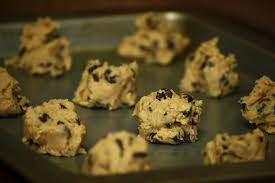 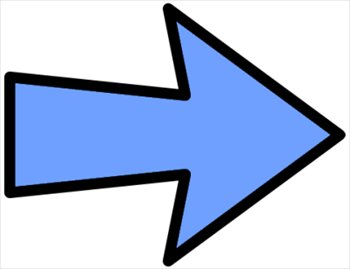 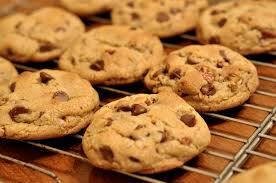 Activation Energy_____________________ amount of energy needed for reactants to form ______________________ in a chemical reaction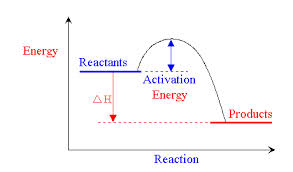 ExothermicEnergy is released (Gives off ______________)Product energy is _______________________ than reactant energy.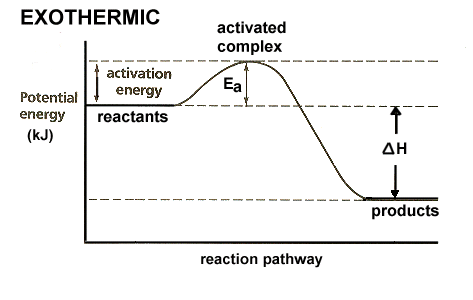 EndothermicEnergy is absorbed (_________________ effect)Product energy is ____________________ than reactant energy.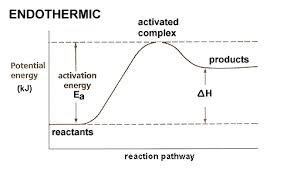 Enzymes/CatalystsCatalyst – ____________________ that lowers activation energyEnzyme – ____________________ that lowers activation energy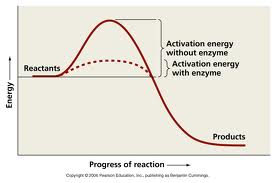 WaterH2O____________________________ bondsElectrons spend more time around ______________________ molecule_____________________ molecule – charges are uneven throughout the moleculeMixtures with waterHomogenous – _____________________________ throughout (solution)Heterogeneous – ____________________________ throughout (suspension)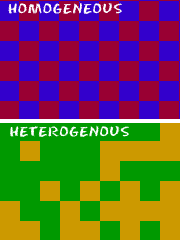 Acids vs. BasesAcids – release ________________________ ions (H+) when dissolved in waterBases – release ________________________ ions (OH -) when dissolved in waterpH = ______________________________BuffersMixture that can react with acids or bases to keep the ____________ in a certain rangeBlood = ________________MacromoleculesMacromolecules - ___________________ molecules formed by ___________________ smaller molecules togetherPolymers – _______________________ units of identical compounds called monomers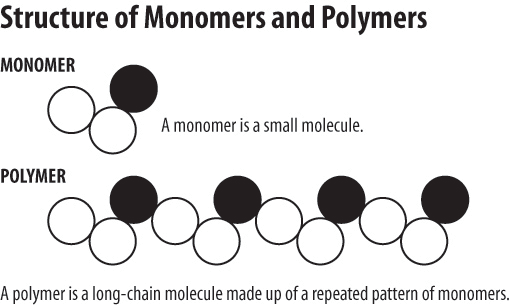 